                                               Contract SECTORIAL de SERVICII NR. ………………………………………………………………………………Prezentul Contract de achiziție sectorială de servicii, (denumit în continuare „Contract”), s-a încheiat în data de ………………………………………. având în vedere prevederile din Legea nr. 99/2016 privind achizițiile sectoriale, cu modificările și completările ulterioare (denumită în continuare „Legea nr. 99/2016”), precum și orice alte prevederi legale emise în aplicarea acesteia, între:S.P.E.E.H. HIDROELECTRICA S.A, cu sediul în București, B-dul Ion Mihalache, nr. 15-17, etaj 10-15, sector 1, telefon nr. 021.30.32.500, fax nr. 021.30.32.545, număr de înmatriculare J40/7426/10.08.2000 cod fiscal RO13267213, cont nr. RO15 RNCB 0072 0183 3187 0001, deschis la BCR, Sucursala sector 1, reprezentată legal prin dl Karoly BORBELY - Preşedinte Directorat (Chief Executive Officer - CEO), desemnat prin Hotărârea Consiliului de Supraveghere nr.183/06.11.2023, dl Bogdan-Nicolae BADEA - Membru Directorat (Chief Investment Officer- CIO), desemnat prin Hotărârea Consiliului de Supraveghere nr.184/06.11.2023, dl Radu Ioan CONSTANTIN- Membru Directorat (Chief Administrative Officer-CAO), desemnat prin Hotărârea Consiliului de Supraveghere nr.185/06.11.2023, dl Marian FETIȚA - Membru Directorat (Chief Financial Officer-CFO), desemnat prin Hotărârea Consiliului de Supraveghere nr.186/06.11.2023 și dl Ianăș RĂDOI - Membru Directorat (Chief Operating Officer- COO), desemnat prin Hotărârea Consiliului de Supraveghere nr.187/06.11.2023 achizitor ”, pe de o parte, și…………………… S.R.L., cu sediul social în .................., str. .........................., înregistrată la Registrul Comerțului sub nr. J………………….., cod fiscal nr. RO……………….., cont bancar RO……………………………. deschis la ..........................., ........................, reprezentată de ......................, în calitate de .................., denumit în continuare Prestator denumite, în continuare fiecare în parte, ”Partea” și împreună, "Părțile" și care, având în vedere că: Achizitorul a derulat achizitia directa prin transmiterea de invitatii de participare, iarPrin Nota de atribuire nr. .................... achizitorul a declarat câștigătoare oferta contractantului ..............................Partile au convenit încheierea prezentului Contract de servicii.Prestatorul a examinat toate documentele ce sunt parte a acestui Contract şi se angajeaza să il execute in integralitate si să respecte toate obligatiile ce fac obiectul prezentului contract Definiţii În prezentul contract următorii termeni vor fi interpretaţi astfel:contract – Servicii cuprinse in prezenta conventie şi toate anexele sale.achizitor şi prestator - părţile contractante, aşa cum sunt acestea numite în prezentul contract;preţul contractului - preţul plătibil prestatorului de către achizitor, în baza contractului, pentru îndeplinirea integrală şi corespunzătoare a tuturor obligaţiilor asumate prin contract;servicii - activităţi a căror prestare face obiectul contractului; forţa majoră - eveniment extern, imprevizibil, absolut invincibil şi inevitabil, care nu putea fi prevăzut la momentul încheierii contractului şi care face imposibilă executarea şi, respectiv, îndeplinirea contractului; sunt considerate asemenea evenimente: războaie, revoluţii, incendii, inundaţii sau orice alte catastrofe naturale, restricţii apărute ca urmare a unei carantine, embargou, enumerarea nefiind exhaustivă, ci enunţiativă. Nu este considerat de forţă majoră un eveniment asemenea celor de mai sus care insa nu creeaza o imposibilitate de executare si nici un face excesiv de oneroasa executarea obligaţiilor uneia din părţi;zi - zi calendaristică, în afara cazului în care se prevede expres că sunt zile lucrătoare; an - 365 de zile;act adiţional: document prin care se pot modifica termenii şi condiţiile contractului de prestări servicii. conflict de interese : orice eveniment influenţând capacitatea prestatorului de a exprima o opinie profesională obiectivă şi imparţială, sau care îl împiedică pe acesta, în orice moment, să acorde prioritate intereselor achizitorului sau interesului public general al Proiectului, orice motiv în legătură cu posibile contracte în viitor sau în conflict cu alte angajamente, trecute sau prezente, ale prestatorului. Aceste restricţii sunt, de asemenea, aplicabile oricăror sub-contractanţi, salariaţi şi experţi acţionând sub autoritatea şi controlul prestatorului.  despăgubire generală : suma, neprevăzută expres în contractul de servicii, care este acordată de către instanţa de judecată sau este convenită de către părţi ca şi despăgubire plătibilă părţii prejudiciate în urma încălcării contractului de prestări servicii de către cealaltă parte. Despagubirea generala se acorda pentru acoperirea integrala a prejudiciului suferit prin faptul neexecutarii totale sau partiale a obligatiilor contractuale si reprezinta pierderea efectiv suferita de creditor si beneficiul de care acesta este lipsit.penalitate contractuală pentru intarziere: despăgubirea stabilită în contractul de prestări servicii cu titlu de daune compensatorii moratorii ca fiind plătibilă de către una din părţile contractante către cealaltă parte în caz de neîndeplinire la timp sau îndeplinire necorespunzătoare a obligaţiilor din contract;penalitate contractuala pentru neexecutare -  suma, prevăzută expres în contractul de servicii cu titlu de daune interese compensatorii, care este datorata de către părţi ca şi despăgubire pentru prejudiciul prevazut la incheierea contractului pentru neexecutarea totala sau partiala a obligatiilor contractuale. Aceasta suma reprezinta evaluarea, exprimata procentual din valoarea contractului sau forfetara, a prejudiciului pentru neexecutare si plătibilă părţii prejudiciate fara necesitatea vreunei dovezi a prejudiciului.responsabil de contract al Achizitorului - persoana desemnata  sa-l reprezinte pe Achizitor ce va actiona permanent pentru acesta pe toata durata derularii Contractului. Toate notificarile, instructiunile, ordinele, certificatele, aprobarile si toate celelalte comunicari aferente acestui contract vor fi date de Responsabilul de contract. responsabil de contract al Prestatorului -  persoana desemnata  sa-l reprezinte pe Prestator ce va actiona permanent pentru acesta pe toata durata derularii Contractului. Toate notificarile, instructiunile, ordinele, certificatele, aprobarile si toate celelalte comunicari aferente acestui contract vor fi date de Responsabilul de contract.RGPD –Regulamentul (UE) 2016/679 al Parlamentului European si al Consiliului din 27 aprilie 2016 privind protectia persoanelor fizice in ceea ce priveste prelucrarea datelor cu caracter personal si privind libera circulatie a acestor date si de abrogare a Directivei 95/46/CE, publicat in Jurnalul Oficial al Uniunii Europene L 119 (4.5.2016) si aplicabil de la 25 mai 2018.Clauze contractuale privind protecția datelor cu caracter personal - clauze contractuale în legătură cu obligațiile prevăzute de Regulamentul GDPR la Art. 26 ("Operatori asociați") sau Art. 28 ("Persoana împuternicită de operator"), care trasează dispozițiile de respectare a obligațiilor pe care Părțile le au în temeiul GDPR, în conformitate cu rolurile efective în ceea ce privește prelucrarea datelor cu caracter personal.Recepția – operațiunea prin care achizitorul, prin reprezentanții desemnați își exprimă acceptul față de serviciile prestate în cadrul contractului de servicii și pe baza căruia se efectuează plata.Proces verbal de recepție cantitativă și calitativă – documentul prin care sunt verificate și acceptate serviciile prestate, prin care achizitorul confirmă prestarea serviciilor în mod corespunzător de către prestator și că acestea au fost acceptate de către achizitor.Neconformități – orice abatere de la cerințele și obiectivele stabilite în caietul de sarcini.Interpretare În prezentul contract, cu excepţia unei prevederi contrare, cuvintele la forma singular vor include forma de plural şi viceversa, iar cuvintele de genul masculin vor fi interpretate ca incluzând şi genul feminin şi viceversa acolo unde acest lucru este permis de context.Termenul “zi”sau “zile” sau orice referire la zile reprezintă zile calendaristice dacă nu se specifică în mod diferit.Clauzele şi expresiile vor fi interpretate prin raportare la întregul contract. Obiectul contractuluiPrestatorul se obligă să presteze servicii de formare profesională în domeniul ”operator autorizat responsabil cu supravegherea și verificarea tehnică a instalațiilor/echipamentelor din domeniul ISCIR Modulul A” în perioada convenită şi în conformitate cu obligaţiile asumate prin prezentul contract.Serviciile vor fi prestate în perioada convenită şi în conformitate cu prevederile și cerințele din Caietul de sarcini nr. 7267/19.01.2024Achizitorul se obligă să plătească, pentru serviciile prestate, preţul convenit in termenii si conditiile stabilite în prezentul contract. Preţul contractului Preţul total convenit pentru îndeplinirea contractului, plătibil prestatorului de către achizitor, este de .................... lei fără T.V.A., la care se adaugă cota stabilită de prevederile legale în vigoare la data îndeplinirii obligațiilor de către Prestator.Prețul convenit pentru îndeplinirea contractului este cel declarat de prestator în propunerea financiară, anexa nr. 2 la prezentul contract.Prețul contractului este ferm și nu se actualizează pe durata derulării contractului.Durata contractului Durata prezentului Contract începe de la data intrării în vigoare și se finalizează dupa 6 luni de la semnarea contractului de ambele parti: Contractul intră în vigoare la data semnării acestuia de către ambele părți.EFECTELE contractului Contractul produce efecte de la la data semnarii lui de catre ambele parti.Dupa această dată achizitorul va emite comanda pentru demararea serviciilor ce fac obiectul contractului, conform prevederilor din caietul de sarcini, cu termen de execuție de 6 luni de la semnarea contractului.Documentele contractuluiDocumentele contractului sunt:Anexa nr. 1 - Caietul de sarcini nr. 7267/19.01.2024Anexa nr. 2- Propunerea tehnică și financiară a prestatorului înregistrată sub nr .......................Acte adiționale (dacă este cazul).Documentele care alcătuiesc Contractul trebuie considerate ca documente care se explicitează reciproc. Dacă între documente apar ambiguităţi sau neconcordanţe, achizitorul va emite către  prestator instrucţiunile necesare.Prioritatea în interpretarea  documentelor contractului  este în ordinea  enumerată  în sub-clauza 7.1.  Dacă există neconcordanțe între Oferta tehnică și termenii și condițiile Caietului de sarcini, termenii și condițiile Caietului au prioritate asupra Ofertei tehnice, cu excepția cazului în care termenii din Oferta tehnică sunt superiori celor solicitați prin Caietul de sarcini, caz în care vor prevala prevederile din Oferta tehnică referitoare la aceștia.ART.8  MODIFICĂRI ALE CONTRACTULUI ȘI DISPOZIȚII CONEXEModificări ale ContractuluiOrice Modificare a Contractului are efect doar dacă se realizează cu respectarea Legii, în scris, prin act adițional ce se semnează de ambele parti. Părțile au dreptul, pe durata Contractului, de a conveni modificarea și/sau completarea clauzelor acestuia, fără organizarea unei noi proceduri de atribuire fără a afecta caracterul general al Contractului, în limitele Legii și în aplicarea prevederilor prevăzute de art. 236-243 din Legea nr. 99/2016, coroborate cu prevederile referitoare la modificări contractuale din HG nr. 394/2016.În cazul în care, în prezentul Contract, nu sunt stabilite modificările nesubstanțiale, se aplică prevederile Legii.Modificările Contractului nu trebuie să afecteze, în niciun caz și în niciun fel, rezultatul procedurii de atribuire, prin introducerea de condiții care, dacă ar fi fost incluse în procedura de atribuire, ar fi putut determina anularea sau diminuarea avantajului competitiv pe baza căruia Prestatorul a fost declarat câștigător, putând permite selecția altui ofertant decât Prestatorul, astfel cum a fost selectat, sau ar fi putut fi acceptată altă Ofertă decât cea a Prestatorului sau ar fi putut fi atrași și alți participanți la procedura de atribuire.Evaluarea Modificărilor Contractului și a circumstanțelor acestoraIdentificarea circumstanțelor care generează Modificarea Contractului este în sarcina ambelor Părți.Modificările Contractului se realizează de Părți, în cadrul duratei de execuție a Contractului ca urmare a:identificării, determinării și documentării de soluții juste și necesare, raportat la circumstanțele care ar putea împiedica îndeplinirea obiectului Contractului și obiectivelor urmărite de Achizitor, astfel cum sunt precizate aceste obiective în Caietul de Sarcini și/sauconcluziilor obținute ca urmare a evaluării activităților, rezultatelor și performanței Prestatorului în cadrul Contractului, astfel cum este stipulat în art. 8.3.Părțile stabilesc, prin consultare, efectele soluțiilor asupra Termenului/Termenelor de prestare și/sau asupra prețului Contractului și/sau asupra Serviciilor, astfel cum fac acestea obiectul Contractului. Efectele soluțiilor, cuantificate conform mecanismului stabilit în Secțiunea 8.3 devin Modificări Contractuale, putând conta în:prelungirea Termenului/Termenelor de prestare suplimentarea prețului Contractului, se va aproba doar ca urmare a modificarii numarului de cursanti.CIRCUMSTANTELE MODIFICARII CONTRACTULUI Circumstanțele care pot determina modificarea contractului ca urmare a identificării de soluții, pe durata contractului, pentru obiectul contractului și obiectivelor urmărite de achizitor, astfel cum sunt precizate în caietul de sarcini, sunt: orice modificare a datelor de Contact, reprezentanților autorizați ai părților, persoanelor de contact, conturilor bancare și băncilor prin care se efectuează plățile,drepturile și obligațiile prestatorului stabilite prin acest Contract sunt preluate de către un alt operator economic ca urmare a unei succesiuni universale sau cu titlu universal în cadrul unui proces de reorganizare, în condițiile stabilite prin Lege,identificarea unor necesități care nu au fost incluse în Contract, dar care au devenit strict necesare în vederea îndeplinirii acestuia și trebuie achiziționate de la prestator întrucât schimbarea acestuia nu poate fi realizată din motive economice sau tehnice, legate, în principal, de cerințe privind interschimbabilitatea sau interoperabilitatea cu serviciile deja incluse în Contract, respectiv cu obiectul contractului.Modificările contractului ca urmare a identificării de soluții, se evaluează astfel:la prețurile din Contract sauîn lipsa prețurilor corespunzătoare, prețurile din Contract sunt folosite ca bază de evaluare sauîn cazul în care nu există prețuri similare pentru calcularea modificării, aceasta se calculează potrivit costului rezonabil, luând în considerare orice aspect relevant care reflectă consumurile de materiale, manoperă, și/sau transport necesare, după caz, la care se adaugă un profit rezonabil.NOTIFICAREA PRIVIND MODIFICĂRILE CONTRACTULUIFiecare Parte are obligația de a notifica cealaltă Parte, în cazul în care constată existența unor circumstanțe care pot genera Modificarea Contractului, întârzia sau împiedica prestarea Serviciilor.ART. 9 Obligaţiile prestatorului  9.1     Prestatorul se obligă să presteze Servicii de formare profesională în domeniul Curs de pregătire teoretică – electricieni, în vederea prelungirii autorizării ANRE electrician autorizat cu respectarea în totalitate a prevederilor și cerințelor din Caietul de sarcini nr. 7267/19.01.2024 și din propunerea tehnică și propunerea financiară, anexe la contract. 9.2  Prestatorul are obligaţia de a executa serviciile prevăzute în contract cu profesionalismul şi promptitudinea cuvenite angajamentului asumat şi în conformitate cu propunerea sa tehnică.9.3    Prestatorul se obligă să supravegheze prestarea serviciilor, să asigure resursele umane, materialele,  echipamentele şi orice alte asemenea, cerute de şi pentru contract, în măsura în care necesitatea asigurării acestora este prevazută în prezentul contract sau se poate deduce în mod rezonabil din contract.  9.4   	Prestatorul este pe deplin responsabil pentru prestarea serviciilor în conformitate cu termenul de predare asumat şi va respecta întocmai legislaţia, standardele şi prescripţiile tehnice aplicabile, în vigoare la data prestarii serviciilor.9.5      Prestatorul răspunde în exclusivitate de corectitudinea şi conţinutul serviciilor prestate. Totodată, este răspunzător atât de corectitudinea tuturor operaţiunilor şi metodelor utilizate, cât şi de calificarea personalului folosit pe toată durata contractului. 9.6     Prestatorul va considera toate documentele şi informaţiile care îi sunt puse la dispoziţie referitoare la prezentul contract drept private şi confidenţiale; nu va publica sau divulga niciun element al prezentului contract fără acordul scris, prealabil, al achizitorului. Dacă există divergenţe cu privire la necesitatea publicării sau divulgării în scopul executării prezentului contract, decizia finală va aparţine achizitorului.9.7    Prestatorul se va abţine de la orice declaraţie publică privind derularea contractului fără aprobarea prealabilă a achizitorului  şi de la a se angaja în orice altă activitate care intră în conflict cu obligaţiile sale faţă de achizitor conform prezentului contract. 9.8    Prestatorul va despăgubi achizitorul în cazul oricăror pretenţii şi acţiuni în justiţie rezultate din orice încălcari ale prevederilor în vigoare de către Prestator, personalul său, salariat sau contractat de acesta.9.9     Prestatorul se obligă să transmită facturile în care sunt cuprinse serviciile prestate în conformitate cu propunerea financiară și cu respectarea prevederilor art. 319 alin. (20) din Legea nr. 227/2015 privind Codul Fiscal, cu modificările și completările ulterioare.9.10   Prestatorul desemnează responsabil de contract pe: ......................; e-mail: .............................. ; nr. telefon: .........................10.1  Achizitorul se obliga sa recepţioneze serviciile prestate în termenele si conditiile stabilite in caietul de sarcini.10.2   Achizitorul se obligă să plătească preţul către prestator în termen de 30 de zile calendaristice de la data emiterii facturii fiscale in conditiile precizate la art.15.1.10.3	Achizitorul se obligă să pună la dispoziţia prestatorului orice facilităţi şi/sau informaţii de care dispune pentru obținerea rezultatelor așteptate în limita competențelor pe care le deține și în concordanță cu legislația națională în domeniul accesului la informații, pe care acesta le-a cerut în propunerea tehnică, în conformitate cu prevederile caietului de sarcini si pe care le consideră necesare pentru buna îndeplinire a contractului. 10.4	Responsabilul/responsabilii de contract din partea achizitorului, răspunde si de organizarea vizitelor de documentare în teren.10.5   Asigurarea informaţiilor(i)	Achizitorul va pune la dispoziţia Prestatorului cu promptitudine orice informaţii şi/sau documente pe care le deţine şi care pot fi relevante pentru realizarea contractului. Aceste documente vor fi returnate Achizitorului la sfârşitul perioadei de execuţie a contractului.(ii)	Achizitorul va colabora, atât cât este posibil, cu Prestatorul pentru furnizarea informaţiilor pe care acesta din urmă le poate solicita în mod rezonabil pentru realizarea contractului. (iii)	Achizitorul va asigura angajaţilor, agenţilor şi reprezentanţilor săi toate instrucţiunile necesare sau potrivite pentru facilitarea realizării prompte şi efective a serviciilor.10.6	Asistenţa cu privire la reglementările locale(i)	Prestatorul poate solicita sprijinul Achizitorului pentru obţinerea de copii după legi, reglementări şi informaţii despre cutumele locale, ordine şi decizii locale din ţara în care trebuie realizate serviciile şi care pot afecta Prestatorul în îndeplinirea obligaţiilor sale contractuale. Achizitorul poate taxa Prestatorul pentru asistenţă, care urmează a fi furnizată pe cheltuiala Prestatorului. (ii)	În măsura în care legea aplicabilă permite, Prestatorul va respecta standardele internaţionale agreate cu privire la forţa de muncă, convenţiile cu privire la libertatea de asociere şi negocierile colective, eliminarea muncii forţate şi obligatorii, eliminarea discriminării în privinţa angajării şi ocupării forţei de muncă şi abolirea muncii minorilor. 10.7	Achizitorul desemnează responsabil de contract pe: ...................; e-mail: ....................... 10.8	Schimbarea responsabilului de contract din partea Achizitorului se va realiza printr-o notificare  adresata Prestatorului prin intermediul e-mail-ului, fax-ului etc.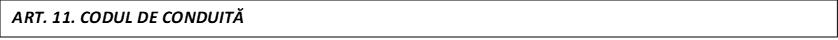 11.1  Prestatorul va acţiona întotdeauna loial şi imparţial şi ca un consilier de încredere pentru Achizitor conform regulilor şi/sau codului de conduită al profesiei sale, precum şi cu discreţia necesară. Se va abţine să facă afirmaţii publice în legătură cu serviciile prestate fără să aibă aprobarea prealabilă a achizitorului, precum şi să participe în orice activităţi care sunt în conflict cu obligaţiile sale contractuale în raport cu acesta. Nu va angaja Achizitorul în niciun fel, fără a avea acordul prealabil scris al acestuia şi va prezenta această obligaţie în mod clar terţilor, dacă va fi cazul.11.2  Pe perioada executării contractului, Prestatorul se obligă să nu aducă atingere obiceiurilor politice, culturale şi religioase dominante în Romania, respectând totodată şi drepturile omului.11.3   Când Prestatorul sau oricare din subcontractantii săi, se oferă să dea, ori sunt de acord să ofere ori să dea, sau dau oricărei persoane, mită, bunuri în dar, facilităţi ori comisioane în scopul de a determina ori recompensa îndeplinirea ori neîndeplinirea oricărui act sau fapt privind contractul de servicii sau orice alt contract încheiat cu achizitorul, ori pentru a favoriza sau defavoriza orice persoană în legătură cu contractul de servicii sau cu orice alt contract încheiat cu acesta, achizitorul poate decide încetarea contractului de servicii conform prevederilor art. 18 din prezentul contract, fără a aduce atingere niciunui drept anterior dobândit de Prestator în baza Contractului de Servicii.11.4    Plăţile către prestator aferente contractului de servicii vor constitui singurul venit ori beneficiu ce poate deriva din contractul de servicii, şi atât prestatorul cât şi personalul său salariat ori contractat, inclusiv conducerea sa şi salariaţii din teritoriu, nu vor accepta niciun comision, discount, alocaţie, plată indirectă ori orice altă forma de retribuţie în legătură cu sau pentru executarea obligaţiilor din contractul de servicii.11.5  Prestatorul nu va avea niciun drept, direct sau indirect, la vreo redevenţă, facilitate sau comision cu privire la orice bun sau procedeu brevetat sau protejat, utilizate în scopurile contractului de servicii, fără aprobarea prealabilă în scris a Achizitorului.11.6   Părțile şi personalul acestora vor respecta secretul profesional, pe perioada executării contractului de servicii, inclusiv pe perioada oricărei prelungiri a acestuia, precum şi după încetarea contractului de servicii. În acest sens, cu excepţia cazului în care se obţine acordul scris prealabil al celeilalte părți, partea în cauză şi personalul său, salariat ori contractat de acesta, incluzând conducerea şi salariaţii din teritoriu, nu vor comunica niciodată oricărei alte persoane sau entităţi, nici o informaţie confidenţială divulgată lor sau despre care au luat cunoştinţă şi nu vor face publică nicio informaţie referitoare la recomandările primite în cursul sau ca rezultat al derulării serviciilor ce fac obiectul prezentului contract. Totodată, părțile şi personalul acestora nu vor utiliza în dauna celeilalte părți informaţiile ce le-au fost furnizate sau rezultatul studiilor, testelor, cercetărilor desfăşurate în cursul sau în scopul executării contractului de servicii. 11.7   Prestatorul va furniza Achizitorului, la cerere, documente justificative cu privire la condiţiile în care se execută contractul de servicii. Achizitorul va efectua orice documentare sau cercetare la faţa locului pe care o consideră necesară pentru strângerea de probe în cazul oricărei suspiciuni cu privire la existenţa unor cheltuieli comerciale neuzuale.12.1  Prestatorul va lua toate măsurile necesare pentru a preveni ori stopa orice situaţie care ar putea compromite executarea obiectivă şi imparţială a contractului de servicii. Conflictele de interese pot apărea în mod special ca rezultat al intereselor economice, afinităţilor politice ori de naţionalitate, legăturilor de rudenie ori afinitate, sau al oricăror alte legături ori interese comune. Orice conflict de interese apărut în timpul executării contractului de servicii trebuie notificat în scris Achizitorului, în termen de 3 zile de la apariţia acestuia. 12.2  Achizitorul îşi rezervă dreptul de a verifica dacă măsurile luate sunt corespunzătoare şi poate solicita măsuri suplimentare dacă este necesar. Prestatorul se va asigura că personalul său, salariat sau contractat de el, inclusiv conducerea şi salariaţii din teritoriu, nu se află într-o situaţie care ar putea genera un conflict de interese. Prestatorul va înlocui, în 3 zile şi fără vreo compensaţie din partea Achizitorului, orice membru al personalului său salariat ori contractat, inclusiv conducerea ori salariaţii din teritoriu, care se regăseşte într-o astfel de situaţie. 12.3.  Prestatorul trebuie sa evite orice contact care ar putea sa-i compromită independenţa ori pe cea a personalului său, salariat sau contractat, inclusiv conducerea şi salariaţii din teritoriu. În cazul în care prestatorul nu-şi menţine independenţa, Achizitorul, fără afectarea dreptului acesteia de a obţine repararea prejudiciului ce i-a fost cauzat ca urmare a situaţiei de conflict de interese, va putea decide încetarea de plin drept şi cu efect imediata contractul de servicii, în condiţiile prevăzute la art.18 din prezentul contract.Alte prevederi anti-mită/anti-fraudăPrestatorul declară, după cunoștința sa, că atât el însuși cât și Personalul/Subcontractanții său/săi, nici direct, nici printr-un terț, nu a/au promis, nu a/au oferit sau nu a/au dat o sumă de bani, bunuri materiale și/sau orice alt beneficiu cu intenția de a fi determinat un salariat al Achizitorului să execute o activitate sau atribuție de serviciu în mod necorespunzător sau să fi răsplătit un salariat al Achizitorului pentru executarea unei activități sau atribuții de serviciu sau să fi oferit/să fi promis oferirea oricărui stimulent cu scopul de a fi determinat un salariat al Achizitorului să fi întreprins sau să se fi abținut de la a întreprinde o activitate sau de a-și fi exercitat o atribuție de serviciu pe parcursul desfășurării contractului și ulterior, care ar fi încălcat atribuțiile și responsabilitățile persoanei/persoanelor vizate față de Achizitor.Prestatorul /Personalul Prestatorului/Subcontractanții, nici direct, nici printr-un terț, nu va/vor promite sau nu va/vor oferi și nici nu va/vor da o sumă de bani, bunuri materiale și/sau orice alt beneficiu cu intentia de a determina un salariat al Achizitorului sa execute o activitate sau atributie de serviciu în mod necorespunzător sau să răsplătească un salariat al Achizitorului pentru executarea unei activități sau atribuții de serviciu sau să ofere/să promita oferirea oricîrui stimulent cu scopul de a determina un salariat al Achizitorului să întreprindă sau să se abțină de la a întreprinde o activitate sau de a-și exercita o atribuție de serviciu pe parcursul desfășurarii contractului și ulterior, care ar încălca atribuțiile și responsabilitățile persoanei/persoanelor vizate față de Achizitor.Prestatorul declară că, după cunoștința sa, Personalul/Subcontractanții Prestatorulului nu a/au plătit direct sau indirect, niciun comision necuvenit sau o taxă solicitată nelegal, unui salariat al Achizitorului, în legătură cu prezentul contract.Prestatorul /Personalul Prestatorului/Subcontractanții nu va/vor plăti sau nu va/vor intenționa să plătească, direct sau indirect, niciun comision necuvenit, nicio taxă solicitată nelegal și nu va/vor oferi niciun cadou unui salariat al Achizitorului în legătură cu derularea contractului sau pentru obținerea oricărui favor ori pentru orice alt motiv.În cazul în care Prestatorul /Personalul Prestatorului sau oricare dintre Subcontractanții săi se oferă să dea/să acorde sau dau/acordă oricărei persoane mită, bunuri, facilități, comisioane în scopul de a determina sau recompensa îndeplinirea/neîndeplinirea oricăror acte sau fapte în legătură cu prezentul contract sau pentru a favoriza/defavoriza orice persoană în legătură cu prezentul contract, Achizitorul va putea decide încetarea/rezilierea contractului.Prestatorul /Personalul Prestatorului/Subcontractanții nu va/vor plăti sau nu va/vor intenționa să plătească, direct sau indirect, niciun comision declară că nu a/au fost condamnat/ condamnați nici că persoana/compania, nici administratorii/membrii organului de conducere/asociații săi, după caz, respectiv că nu a(u) pledat vinovat(ți) cu privire la o infracțiune care implică frauda, corupția, mita, delapidarea sau alte infracțiuni economico-financiare.Prestatorul /Personalul Prestatorului/Subcontractanții nu va/vor plăti sau nu va/vor intenționa să plătească, direct sau indirect, niciun comision este/sunt de acord să furnizeze și să susțină, la solicitarea expresă a Achizitorului, o declarație pe propria răspundere în privința respectării politicilor anti-mită, ale principiilor de afaceri și de conduită etică ale Achizitorului și se obligă să anunțe imediat, în scris, Achizitorul în privința oricărui caz apărut sau de care a/au luat cunoștință ulterior, dar nu mai târziu de 5 zile lucrătoare de la luarea la cunoștință a situației apărute.Prestatorul /Personalul Prestatorului/Subcontractanții nu va/vor plăti sau nu va/vor intenționa să plătească, direct sau indirect, niciun comision vor respecta secretul profesional pe perioada executării contractului, inclusiv pe perioada oricărei prelungiri a acestuia, precum și după încetarea contractului.Prestatorul /Personalul Prestatorului/Subcontractanții nu va/vor plăti sau nu va/vor intenționa să plătească, direct sau indirect, niciun comision este/sunt de acord și se angajează să respecte politicile și procedurile referitoare la sistemul de management anti-mită al Achizitorului.Orice încălcare a obligațiilor asumate prin clauzele anti-mită de la art. mentionate mai sus va conferi dreptul Achizitorului de a rezilia contractul, cu efect imediat, fără nicio compensație, fără nicio formalitate și fără nicio altă procedură judiciară sau extrajudiciară.În aplicarea prezentului articol, prin „Personalul Prestatorului ” se înțelege personalul angajat la data semnării prezentului contract, precum și oricare alt personal care va fi angajat de Prestator pe perioada de valabilitate a prezentului contract.În aplicarea prezentului articol, prin „Subcontractant” se înțelege atât subcontractanții declarați de Prestator la momentul semnării prezentului contract, cât și, dacă este cazul, oricare alți subcontractanți ce vor fi implicați ulterior în executarea prezentului contract.Achizitorul își rezervă dreptul de a rezoluționa/rezilia contractul, fara insa a fi afectat dreptul Partilor de a pretinde plata unor daune sau alte prejudicii, in, fără însă a fi afectat dreptul Părților de a pretinde plata unor daune sau alte prejudicii, în situația în care Prestatorul a savârșit nereguli, neconformități sau infracțiuni care implică frauda, corupția, mita, delapidarea sau alte infracțiuni economico-financiare în cadrul procedurii de atribuire a contractului sau în legătură cu executarea acestuia.Prestatorul poate rezoluționa/rezilia contractul, fără însă a fi afectat dreptul Părților de a pretinde plata unor daune sau alte prejudicii, în cazul în care Achizitorul a comis erori esențiale, nereguli, neconformități sau infracțiuni care implică frauda, corupția, mita, delapidarea sau alte infracțiuni economico-financiare în cadrul procedurii de atribuire a contractului sau în legătură cu executarea acestuia.13.1 Prestatorul va despăgubi, proteja şi apăra pe cheltuiala sa Achizitorul  şi salariaţii acestuia, pentru şi împotriva tuturor acţiunilor în justitie, revendicărilor, pierderilor şi pagubelor rezultate din orice acţiune ori omisiune a Prestatorului şi/sau a subcontractantii săi, personalului salariat ori contractat de acesta, inclusiv conducerea, în executarea Serviciilor ce fac obiectul prezentului contract, inclusiv împotriva oricărei încălcări a prevederilor legale sau a drepturilor terţilor, privind brevetele, mărcile comerciale ori alte forme de proprietate intelectuală precum dreptul de autor.13.2 Prestatorul se obligă să plătească daune-interese, costuri, taxe şi cheltuieli de orice natură, aferente, cu excepţia situaţiei în care o astfel de încălcare rezultă din respectarea caietului de sarcini întocmit de către achizitor.13.3 Pe cheltuiala sa, Prestatorul va despăgubi, proteja şi apăra Achizitorul şi salariaţii acestuia, pentru şi împotriva tuturor acţiunilor în justiţie, reclamaţiilor, pierderilor şi pagubelor rezultate din executarea Contractului de Servicii de către Prestator, în condiţiile în care:a)	Prestatorul este notificat de către Achizitor despre asemenea acţiuni, revendicări, pierderi sau pagube, după ce Achizitorul a luat cunoştinţă despre acestea;b)	Răspunderea Prestatorului se va limita la acţiuni, plângeri, pierderi ori pagube produse în mod direct ca urmare a neexecutării obligaţiilor în baza Contractului de Servicii şi nu va include răspunderea ca urmarea a unor fapte imprevizibile, consecinţe indirecte ale unei asemenea neexecutări. c) 	Pe cheltuiala sa, Prestatorul, la cererea Achizitorului, va limita într-un termen de maximum 5  zile de la data unei asemenea cereri, orice executare necorespunzătoare a Serviciilor, în cazul în care Prestatorul nu îşi execută obligaţiile din prezentul Contract.d)    Prestatorul nu va răspunde pentru orice acţiuni, plângeri, pierderi şi pagube ocazionate de:-   omisiunea Achizitorului de a lua act de orice recomandare sau neluarea în considerare a oricărui act, decizie sau recomandare din partea Prestatorului, sau solicitarea Prestatorului să implementeze o decizie ori recomandare cu care Prestatorul nu este de acord sau cu privire la care îşi exprimă serioase rezerve, în măsura în care Achizitorul a acţionat fără bună credinţă sau fără o altă justificare rezonabilă; sau- executarea necorespunzătoare a instrucţiunilor Prestatorului de către salariaţi ori consultanţi independenţi ai Achizitorului, cu condiţia ca o asemenea executare necorespunzătoare să nu fie rezultatul indicaţiilor exprese ale Achizitorului, caz în care prevederile subparagrafului de mai-sus se vor aplica.e) După executarea serviciilor, Prestatorul va fi răspunzător pentru orice încălcare a obligaţiilor sale prevăzute în Contract, într-un interval de timp stabilit conform legii care guvernează contractul.      14.1  Prezentul contract reprezintă totodată şi contract de cesiune neexclusivă a drepturilor patrimoniale de la prestator ……………….., în calitatea sa de autor în conformitate cu prevederile Legii nr. 8/1996 actualizata, către achizitor.14.2   Remunerarea cuvenită titularului dreptului de autor pentru cesiunea drepturilor patrimoniale aşa cum este definită mai sus este inclusă în valoarea totală a contractului.14.3  Prestatorul răspunde de realitatea, exactitatea, concludenţa și conformitatea legală a documentelor predatePrestatorul nu va publica articole referitoare la serviciile care fac obiectul prezentului contract și nu va face referire la aceste servicii în cursul executării altor servicii pentru terți și nu va divulga nicio informație furnizată de achizitor, fără acordul scris al acestuia.ART. 15 PLATA CONTRACTULUI Plățile în favoarea Prestatorului se vor efectua în termen de maxim 30 de zile de la data emiterii facturii fiscale și acceptarii acesteia de catre achizitor. Factura este considerata acceptata la plata de catre achizitor .Plata serviciilor se va realiza conform cerintelor din Caietul de sarcini nr. 7267/19.01.2024Fiecare factură va avea menționat numărul contractului, luna prestarii serviciilor, datele de emitere și de scadență ale facturii respective. Facturile vor fi emise în sistemul național privind factura electronică RO e-Factura, conform Ordonanței de urgență a Guvernului nr. 130/2021 privind unele măsuri fiscal – bugetare, prorogarea unor termene, precum și pentru modificarea și completarea unor acte normative, cu modificările și completările ulterioare, pentru serviciile efectiv prestate. Prestatorul şi achizitorul comunică în termen de 5 zile orice modificare a numărului de cont sau a altor elemente ce ar putea influenţa efectuarea operaţiilor financiar-bancare între părţi.Prestatorul şi achizitorul comunică în termen de 5 zile orice modificare a numărului de cont sau a altor elemente ce ar putea influenţa efectuarea operaţiilor financiar-bancare între părţi.Facturile, în cuprinsul lor, vor evidenția toate elementele obligatorii prevăzute la art. 319 alin. (20) din Legea nr. 227/2015 privind Codul fiscal, cu modificările și completările ulterioare, conform propunerii financiare, anexa nr. 3 la prezentul contract. ART. 16 Recepţie şi verificări Achizitorul are dreptul de a verifica modul de prestare a serviciilor pentru a stabili conformitatea lor cu prevederile din Caietul de sarcini nr. 7267/19.01.2024 din propunerea tehnică. În cazul constatării unor deficiențe acestea vor fi aduse la cunoștința Prestatorului, în cel mai scurt timp, care are obligația de a remedia deficiențele semnalate, în termen de maximum 10 zile de la data luării la cunoștință a acestora. Receptia prestarii serviciilor se va efectua în baza documentelor emise de către furnizorul de formare profesională, după finalizarea cursului și anume: lista de prezență, adeverința din care să reiasă încheierea cursului.Art. 17 Sancţiuni pentru neîndeplinirea culpabilă a obligaţiilor – CLAUZA PENALA17. 1  În cazul în care prestatorul nu își îndeplineste la timp obligațiile asumate prin contract, chizitorul are dreptul de a calcula și factura, ca penalități de intarziere, o suma echivalentă cu 1 % pe zi de întarziere, calculată la valoarea obligației neîndeplinite, până la îndeplinirea obligației, dar nu mai mult decât aceasta valoare.17.2    În cazul în care achizitorul nu onorează facturile în termenul convenit, atunci acesta are obligaţia de a plăti, ca penalităţi, o sumă echivalentă cu 1 % din plata neefectuată pentru fiecare zi de întârziere, până la îndeplinirea efectivă a obligaţiilor, dar nu mai mult decat valoarea platii neefectuate.Nerespectarea obligațiilor asumate prin prezentul contract sau a unei parti a acestuia de către prestator, dă dreptul achizitorului de a rezilia contractul printr-o simpla notificare, fara necesitatea interventiei instantei sau indeplinirea oricarei alte formalitati si de a pretinde despagubiri pana la acoperirea integrala a prejudiciului suferit.ART. 18 Începere, finalizare, întârzieri, sistare18.1  Prestatorul are obligaţia de a începe prestarea serviciilor, dupa data semnarii contractului, pentru demararea serviciilor obiect al contractului emis de achizitor.18.2   Serviciile prestate în baza contractului trebuie finalizate în termenul de 6 luni convenit de părţi, termen care se calculează de intrarea în vigoare a contractului.18.3    În afara cazului în care achizitorul este de acord cu o prelungire a termenului de prestare, orice întârziere în îndeplinirea contractului dă dreptul achizitorului de a solicita prestatorului penalităţile de intarziere prevazute contractual.ART. 19 Cesiunea 19.1   Prestatorului îi este permisă doar cesiunea creanțelor născute din acest contract, obligațiile născute rămânând în sarcina părților contractante, astfel cum au fost stipulate și asumate inițial.19.2    Prestatorul poate cesiona dreptul său de a încasa valoarea serviciilor prestate, în condiţiile prevăzute de dispoziţiile Codului Civil.19.3    Solicitările de plată către terţi pot fi onorate numai după operarea unei cesiuni în condiţiile art. 19.2.ART. 20 Rezilierea și încetarea contractului20.1 Contractul inceteaza la data indeplinirii termenului sau prin indeplinirea obligatiilor contractuale inainte de termen.20.2   Achizitorul poate rezilia contractul de servicii cu efecte depline (de jure) după acordarea unui preaviz de 10 zile Prestatorului, fără necesitatea unei alte formalităţi şi fără intervenţia vreunei autorităţi sau instanţe de judecată, în oricare dintre situaţiile următoare, dar nelimitându-se la acestea: Prestatorul nu execută serviciile în conformitate cu obligaţiile asumate prin prezentul Contract;Prestatorul nu se conformează notificării emise de către Achizitor în condiţiile art. 8.4;Prestatorul cesionează Contractul de Servicii sau subcontractează fără a avea acordul scris al Achizitorului;Prestatorul  face obiectul unei proceduri de dizolvare, administrare judiciară sau sub controlul altei autorităţi, a încheiat o înţelegere cu creditorii privind plata datoriilor, şi-a suspendat activitatea, sau se află într-o situaţie asemănătoare rezultând dintr-o procedură similară reglementată de legislaţia sau reglementările la nivel naţional;Prestatorul a fost condamnat pentru o infracţiune în legătură cu exercitarea activitatii printr-o hotărâre judecătorească definitivă;Prestatorul se află în culpă profesională gravă ce poate fi dovedită prin orice mijloc de probă pe care Achizitorul îl poate justifica;Are loc orice modificare organizaţională care implică o schimbare cu privire la personalitatea juridică, natura sau controlul Prestatorului, cu excepţia situaţiei în care asemenea modificări sunt înregistrate într-un act adiţional la prezentul Contract;Apariţia oricărei alte incapacităţi legale care să împiedice executarea Contractului de Servicii;Prestatorul nu furnizează garanţiile sau asigurările solicitate, sau persoana care furnizează garanţia sau asigurarea nu este în măsură să îşi îndeplinească angajamentele.20.3   In situatia in care, oricare dintre părţi isi încalcă obligatiile izvorate din prezentul Contractul de prestari servicii, partea prejudiciată prin încălcare (după caz, Achizitorul sau Prestatorul) va fi îndreptăţită la următoarele remedii:despăgubiri; şi/saurezilierea Contractului de Servicii.20.4   Achizitorul va avea dreptul la despăgubiri pentru orice prejudiciu care este descoperit după finalizarea Contractului de Servicii în conformitate cu legea aplicabilă ce guvernează Contractul de Servicii.20.5   Suspendarea Contractului de Servicii:(i)      În cazul în care executarea Contractului de Servicii este viciată de erori substanţiale, nereguli sau de fraudă, Achizitorul va suspenda executarea Contractului de Servicii.În cazul în care erorile substanţiale, neregulile sau frauda, sunt imputabile Prestatorului, Achizitorul poate suplimentar suspendării, să refuze efectuarea plăţilor sau poate proceda la recuperarea sumelor deja plătite, proporţional cu gravitatea erorilor, neregulilor sau fraudei.20.6  Achizitorul îşi rezervă dreptul de a denunța unilateral contractul, printr-o notificare scrisă adresată prestatorului, fără nicio compensaţie, în acest caz, prestatorul are dreptul de a pretinde numai plata corespunzătoare pentru partea din contract indeplinita pâna la data denunţării unilaterale a contractului.20.7  Cazuri specifice de încetare a contractului sectorial:Fara a exclude de la aplicare prevederile anterioare ale art. 20 din prezentul contract, fără a aduce atingere dispoziţiilor dreptului comun privind încetarea contractelor sau dreptului entităţii contractante de a solicita constatarea nulităţii absolute a contractului sectorial, în conformitate cu dispoziţiile dreptului comun, entitatea contractantă are dreptul de a denunţa unilateral un contract sectorial în perioada de valabilitate a acestuia si într-una din următoarele situaţii:(i) contractantul se afla, la momentul atribuirii contractului, într-una dintre situaţiile care ar fi determinat excluderea sa din procedura de atribuire, în temeiul art. 177 din Legea nr. 99/2016;(ii) contractul nu ar fi trebuit să fie atribuit contractantului, având în vedere o încălcare gravă a obligaţiilor care rezultă din legislaţia europeană relevantă şi care a fost constatată printr-o decizie a Curţii de Justiţie a Uniunii Europene.ART. 21 Forţa majoră 21.1  Forţa majoră exonerează parţile contractante de îndeplinirea obligaţiilor asumate prin prezentul contract, pe toată perioada în care aceasta acţionează.21.2   Îndeplinirea contractului va fi suspendată în perioada de acţiune a forţei majore, dar fără a prejudicia drepturile ce li se cuveneau părţilor până la apariţia acesteia.21.3   Partea contractantă care invocă forţa majoră are obligaţia de a o dovedi conform legii si de a notifica celeilalte părţi, imediat şi în mod complet producerea acesteia şi să ia orice măsuri care îi stau la dispoziţie în vederea limitării consecinţelor.21.4   Partea contractantă care invocă forţa majoră are obligaţia de a notifica celeilalte părţi încetarea cauzei acesteia în maximum 5 zile  de la încetare.21.5   Dacă forţa majoră acţionează sau se estimează ca va acţiona o perioadă mai mare de 30 zile, fiecare parte va avea dreptul să notifice celeilalte părţi încetarea de plin drept a prezentului contract, fără ca vreuna din părţi să poată pretindă celeilalte daune-interese.21.6   Nu va reprezenta o încălcare a obligaţiilor din Contractul de Servicii de către oricare din părţi situaţia în care executarea obligaţiilor este împiedicată de împrejurări de forţă majoră care apar după data semnării Contractului de Servicii de către părţi.21.7   Prestatorul nu va răspunde pentru neexecutare dacă, şi în măsura în care, întârzierea în executare sau altă neîndeplinire a obligaţiilor din prezentul Contract de Servicii este rezultatul unui eveniment de forţă majoră. În mod similar, Achizitorul nu va datora dobândă pentru plăţile cu întârziere, pentru neexecutare sau pentru rezilierea de către Prestator pentru neexecutare, dacă, şi în măsura în care, întârzierea Achizitorului sau altă neîndeplinire a obligaţiilor sale este rezultatul forţei majore.21.8   Dacă oricare parte consideră că au intervenit împrejurări de forţă majoră care pot afecta îndeplinirea obligaţiilor sale, va notifica imediat celeilalte părţi cu privire la natura, durata probabilă şi efectul probabil al împrejurării de forţă majoră. În lipsa unor instrucţiuni scrise contrare ale Achizitorului, Prestatorul va continua îndeplinirea obligaţiilor sale în baza Contractului de Servicii în măsura în care acest lucru este posibil în mod rezonabil şi va căuta toate mijloacele rezonabile alternative, pentru îndeplinirea obligaţiilor sale care nu sunt afectate de evenimentul de forţă majoră. Prestatorul nu va utiliza asemenea mijloace alternative decât în urma instrucţiunilor în acest sens ale Achizitorului.21.9   Dacă Prestatorul suportă costuri suplimentare ca urmare a conformării cu instrucţiunile Achizitorului sau a utilizării de mijloace alternative totalul sumelor corespunzătoare acestor costuri va fi aprobat de către Achizitor.ART. 22 SOLUTIONAREA LITIGIILOROrice litigiu intervenit intre parti in legatura cu prezentul contract va fi solutionat de catre instanta de judecata  competenta. ART. 23 LIMBA CARE GUVERNEAZĂ CONTRACTUL    Limba contractului este limba română.ART. 24 COMUNICĂRI. NOTIFICĂRIOrice comunicare intre partile contractului, referitoare si in legatura cu  indeplinirea prezentului contract, se vor face in scris si vor fi transmise prin posta (serviciu public sau curier)/fax/e-mail; Orice document scris trebuie înregistrat atât in momentul transmiterii, cât şi în momentul primirii. Adresele la care se transmit comunicările sunt următoarele:Art. 25. CARACTERUL CONFIDENŢIAL AL CONTRACTULUI                                                                   O parte contractantă nu are dreptul, fără acordul scris al celeilalte părţi:a) de a face cunoscut contractul sau orice prevedere a acestuia unei terţe părţi, în afara acelor persoane implicate în îndeplinirea contractului;b) de a utiliza informaţiile şi documentele obţinute sau la care are acces în perioada de derulare a contractului, în alt scop decât acela de a-şi îndeplini obligaţiile contractuale.Dezvăluirea oricărei informaţii faţă de persoanele implicate în îndeplinirea contractului se va face confidenţial şi se va extinde numai asupra acelor informaţii necesare în vederea îndeplinirii contractului.O parte contractantă va fi exonerată de răspunderea pentru dezvăluirea de informaţii referitoare la contract dacă:    	a) informaţia era cunoscută părţii contractante înainte ca ea să fi fost primită de la cealaltă parte contractantă; saub) informaţia a fost dezvăluită după ce a fost obţinut acordul scris al celeilalte părţi contractante pentru asemenea dezvăluire; sauc) partea contractantă a fost obligată în mod legal să dezvăluie informaţia.ART 26. LEGISLATIA APLICABILĂ CONTRACTULUIContractul va fi guvernat și intrepretat conform legilor din România.Părțile au încheiat prezentul Contract astazi, ……………………. în 2 (două) exemplare originale, căte un exemplar pentru fiecare parte.Achizitor:	  			            		                        Prestator: 13 Despăgubiri  PentruEntitatea contractantă: SPEEH Hidroelectrica SA   Pentru   Contractant:. .............................Adresă: bd Ion Mihalache 15-17   Adresă: .......................... Tel.: +40..................e-mail: ...................@hidroelectrica.roPersoana de contact: .....................Funcția ..............                                                                  Tel.: ……........................Tel.: +40..................e-mail: ...................@hidroelectrica.roPersoana de contact: .....................Funcția ..............                                                                  E-mail: ...................................Tel.: +40..................e-mail: ...................@hidroelectrica.roPersoana de contact: .....................Funcția ..............                                                                  Persoana de contact: .....................   Functia ................................